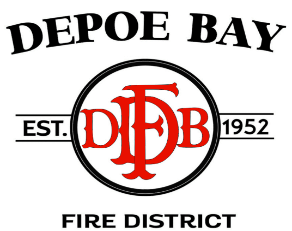 CALL TO ORDER – Pledge of AllegianceROLL CALL ADJOURN TO EXECUTIVE SESSIONThe Board of Depoe Bay RFPD will now meet in executive session pursuant to ORS 192.660(2):(d) to conduct deliberations with persons designated by the governing body to carry on labor negotiations.(i) to review and evaluate the performance of an officer, employee, or staff member if the person does not request an open meeting. Designated staff shall be allowed to attend the executive session*. No decision may be made in the executive session. At the end of the executive session, the Board will return to open session and welcome the audience back into the room. Members of the public audience are asked to leave the room. The Board of Depoe Bay RFPD may prohibit news organizations from disclosing certain specified information. Representatives of the news media will be allowed to attend all but two types of executive sessions:The news media may be excluded from an executive session held to conduct deliberations with a person designated by the governing body to carry on labor negotiations.The Board of Depoe Bay RFPD must exclude any member of the press if the news organization the reporter represents is a party to the litigation being discussed during the executive session.APPROVAL OF MINUTES:September 12, 2023, Regular Board MeetingITEMS NOT ON THE AGENDA - (Open to Public, Board, and Staff Participation)SECRETARY-TREASURER’S REPORT & APPROVAL OF MONTHLY FINANCIAL PAYMENTS AND REPORTSMotion to approve accounts payable for SEPTEMBER 2023; and to approve payroll activities for SEPTEMBER 2023 as shown in the following reports:Disbursements as of the end of SEPTEMBER 2023Secretary/Treasurer’s Report of Activities in Cash Accounts as of the end of SEPTEMBER 2023Treasurer's Report of Cash Balances as of the end of SEPTEMBER 2023General Fund Budget vs Actual Report YTD as of the end of SEPTEMBER 2023Reserve Fund Budget vs Actual Report YTD as of the end of SEPTEMBER 2023Seismic Fund Budget vs Actual Report YTD as of the end of SEPTEMBER 2023Payroll Summary for SEPTEMBER 2023 and Fiscal Year to DateThis motion will also include any potential conflict or conflict of interest relating to the above-mentioned reports, including noting the check numbers(s).CORRESPONDENCEUpdates as Presented in the Currents RecordMedia Articles as Presented in DBFD Media RecordOLD BUSINESSVacancies and Hiring & Relief Captain PositionWater Tender DiscussionLevy Committee UpdateSenate Bill 1068 FS22 Seismic Update – Chief JacksonNEW BUSINESSK-GB-LB Water District Lease Proposal2023 Public Contracting Rules Update – Secretary-Treasurer GiffordCheck Signing Authority – Secretary-Treasurer GiffordPUBLIC COMMENTS AND/OR QUESTIONS
AGENDA SUGGESTIONS – OPENADJOURNUpcoming Meetings:Regular Board Meeting: Tuesday, November 14, 2023, at 3:00 pm at Gleneden Beach Fire Station 22 - 6445 Gleneden Beach Loop, Gleneden Beach, OR 97388.Depoe Bay Fire District - Board of Directors Meeting 

Please join my meeting from your computer, tablet, or smartphone. 
https://global.gotomeeting.com/join/833057797 
You can also dial in using your phone. 
United States: +1 (872) 240-3311 
Access Code: 833-057-797 
New to GoToMeeting? Get the app now and be ready when your first meeting starts: https://global.gotomeeting.com/install/833057797